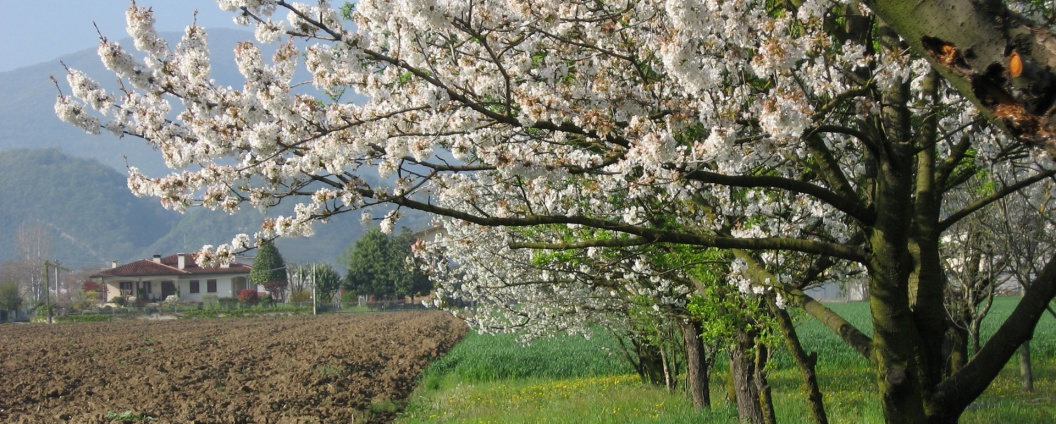 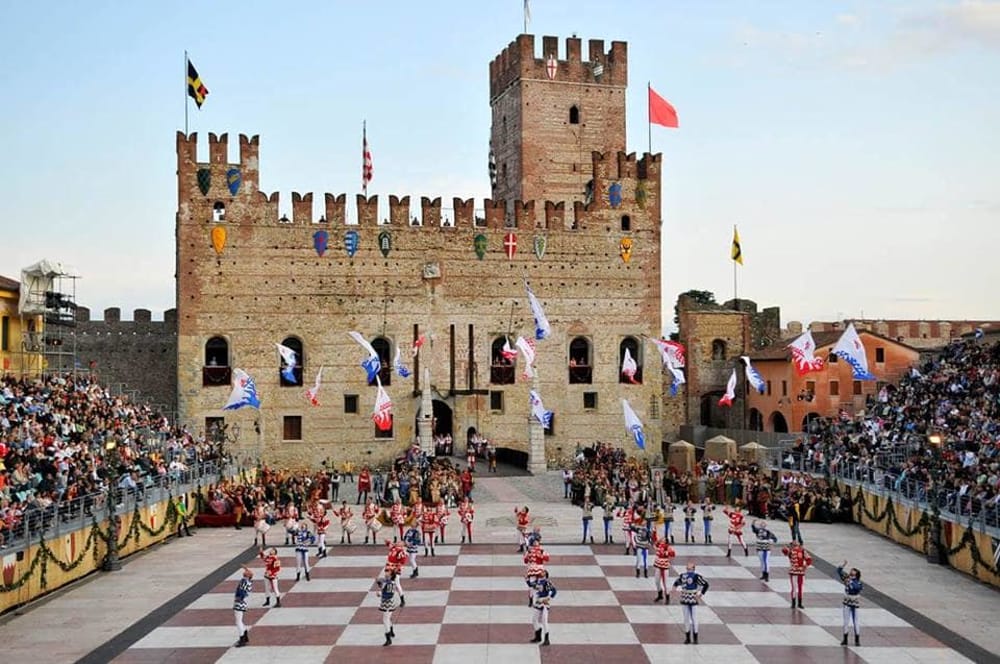 5 Giugno 2021 Quota individuale: 85,00 €ETSI Sede di Novara – Via dei Caccia 7/B -  tel. 0321/6751054-42  fax 0321/6751041 etsi@cislnovaraPartenza dalle proprie sedi.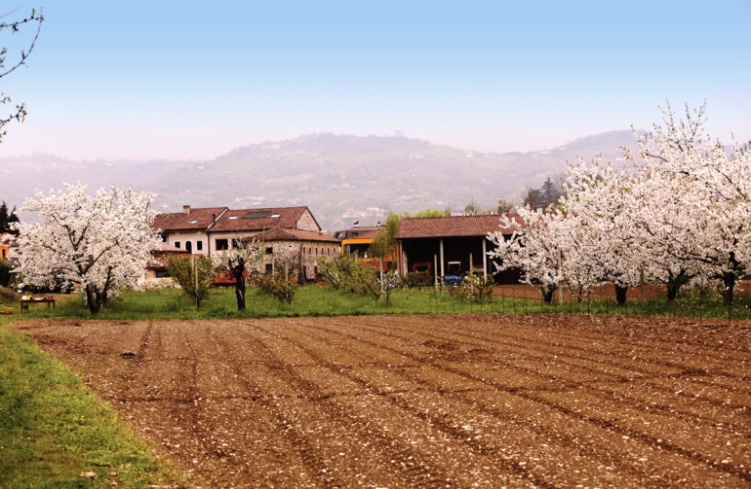 Arrivo a Mason Vicentino attraverso le colline fiorite all’ azienda agricola “Corte Ciliegia”; azienda agricola che  si trova a Marostica, ai piedi della Pedemontana Veneta, e da ben tre generazioni opera nella coltivazione di prodotti ortofrutticoli, utilizzando tecniche agronomiche rispettose dell’ambiente e del consumatore. 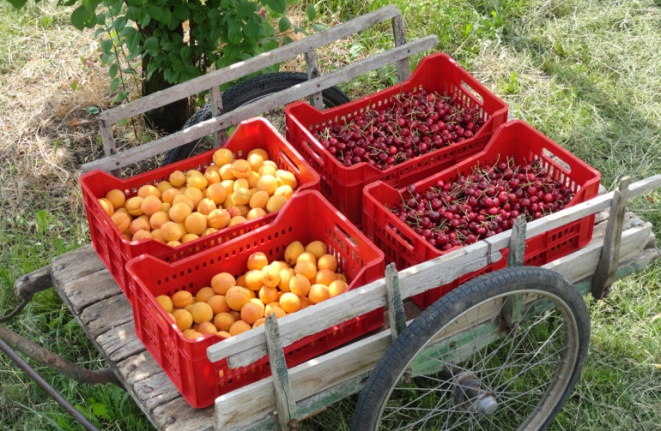 Su un’estensione di 6 ettari coltiviamo, infatti, prevalentemente Ciliegie di Marostica I.G.P., pesche, nettarine, albicocche, pere, mele, uva fragola, mirtilli, susine, asparagi bianchi, patate e zucchine, mais Marano.Pranzo in ristoranteNel pomeriggio arrivo a Marostica; la magnifica Piazza degli Scacchi fa rivivere, nel secondo week- end di settembre degli anni pari, la vicenda della figlia del Castellano di Marostica e dei due giovani Rinaldo d’ Angarano e Veri da Vallonara che si contendono la mano della bella Lionora.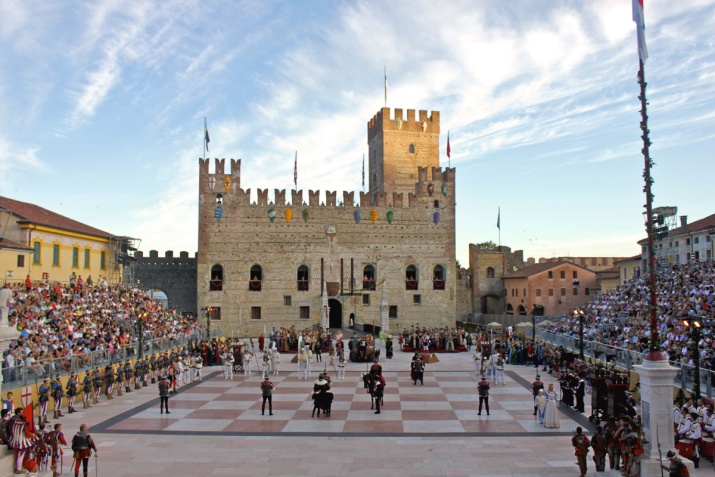 Rientro in serata	 comprende:Accompagnatore etsiViaggio in busVisita guidata della città di MarosticaIngresso con guida in azienda agricolaPranzo in ristoranteAssicurazioneLa Quota non comprende:Extra di carattere personaleTutto quanto non indicato in programma e  nella voce “La quota comprende”